概　　要地域ミニデイ実施状況①【地域ミニデイの目的】高齢者の『生きがいづくり』『健康維持』引きこもりを防ぐ『交流の場づくり』を目的とし、社会参加の場としても機能しています。地域ミニデイ実施状況②地域支え合い活動　　与那原東小学校区①地域支え合い活動　　与那原東小学校区②地域支え合い活動　　与那原小学校区地域支え合い活動　　与那原小学校・与那原東小学校区各字老人クラブ一覧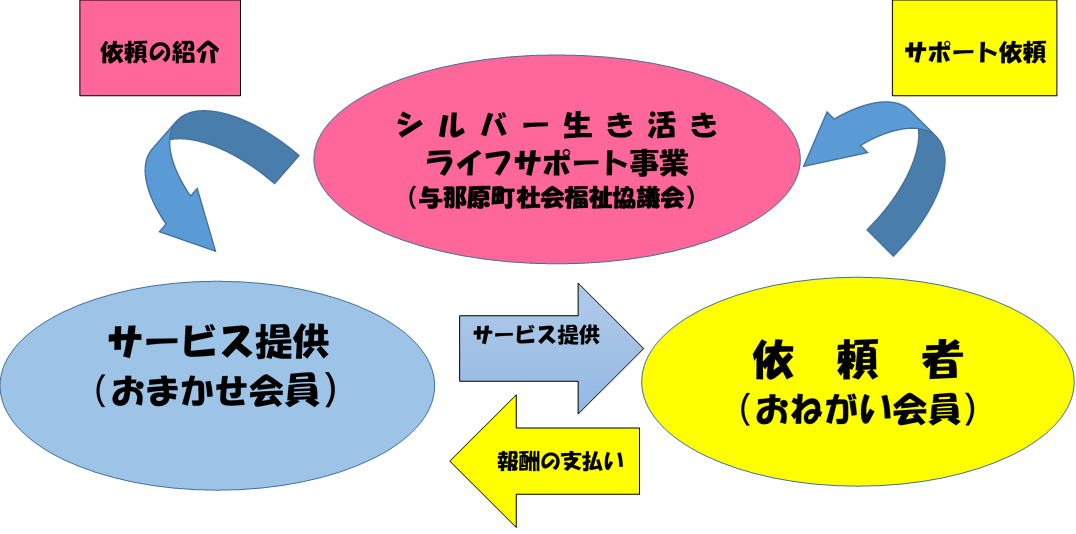 与那原町介護予防事業　元気アップ教室スケジュール※年末年始・祝祭日の開催はありません。※各区・自治会でのイベント等で、元気アップ教室が休みになることがあります。○参加希望者は、役場福祉課(９４５－１５２５)へお問い合わせください。○参加の際には、動きやすい服装で、各自水分補給ができるものをご持参ください。民間配食サービス一覧与那原町の憩いの場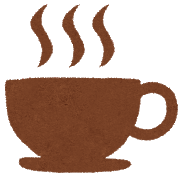 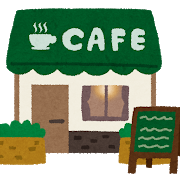 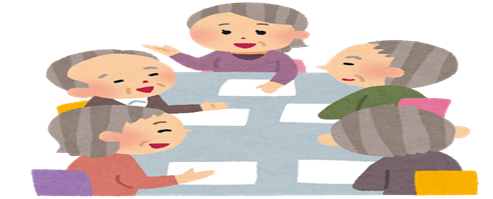 各相談機関一覧表①各相談機関一覧表②タクシー事業所一覧介護タクシー事業所町内のクリニック・病院与那原町内　介護保険事業所一覧○通所リハビリテーション(デイケア)事業所○訪問介護(ヘルパーステーション)事業所○短期入所生活介護(ショートステイ)事業所○短期入所療養介護(ショートステイ)事業所○介護老人福祉施設○通所介護(デイサービス)事業所行政区名称実施日時間開催場所１当　添和の会毎月第3木曜午後1時30分～とぅしむらやー２板良敷百々の会毎月第4水曜午後1時30分～板良敷区公民館３港寿の会毎月20日午後1時～港区コミュニティセンター４江　口ひなぎく会毎月第2木曜午前10時～江口区公民館５中　島さくらの会毎月第3水曜午前11時30分～中島区集会所行政区名称実施日時間開催場所６新　島親川願寿会毎月第３水曜午前10時30分～綱曳き資料館3階７森　下むいぬカジマヤー毎月第２水曜午後1時～森下区公民館８浜　田　ひまわり会毎月第４木曜午後1時～浜田区公民館９与　原たんぽぽの会毎月第3木曜午後2時～与原区公民館10大見武大見武　大生会毎月第３水曜午前9時30分～大見武集落センター11上与那原がんじゅう会奇数月20日午後1時30分～上与那原区公民館11上与那原グラウンドゴルフ偶数月10日午後1時30分～与那古浜公園など12県　営ミニデイ毎月第1金曜午前10時～集会所13東浜東浜自治会毎月第3木曜午前10時30分～東浜コミュニティセンター圏域行政区名称実施主体活動内容頻度場所与那原東小当添区和の会ミニデイ当添区健康体操血圧測定その他月1回第３木曜日とぅしむらやー与那原東小当添区清掃活動当添区当添公園の清掃活動地域内与那原東小板良敷区ゲートボール愛好会板良敷区健康づくり引きこもり予防毎週火曜日与那原東小板良敷区百々の会ミニデイ板良敷区健康体操血圧測定月1回第4水曜日公民館与那原東小板良敷区パークゴルフ愛好会板良敷区パークゴルフ与那原東小板良敷区カラオケ愛好会板良敷区カラオケ与那原東小板良敷区民踊愛好会板良敷区民踊毎月第４木曜日与那原東小中島区夜間パトロール中島区区内の心配な世帯を対象に見回りを行う。月4回地域内与那原東小中島区ミニデイ中島区健康体操血圧測定月1回第3水曜日中島区集会所圏域行政区名称実施主体活動内容頻度場所与那原東小港区踊り港区踊り与那原東小港区三線サークル港区三線月4回毎週火・土与那原東小港区クラフトご近所個人宅にてクラフト活動を行う。月4回与那原東小港区清掃活動港区港公園の清掃与那原東小港区ミニデイ港区健康体操血圧測定毎月20日港区コミュニティーセンター与那原東小江口区ひなぎく会ミニデイ江口区健康体操血圧測定第２木曜日公民館与那原東小江口区民踊愛好会江口区民踊毎週水曜日10:00～12:00与那原東小江口区カラオケ愛好会江口区カラオケ毎週火曜日13:00～16:00与那原東小江口区夜間パトロール江口区見周りパトロール毎週木曜日地域内与那原東小江口区地域交流会江口区ミニデイ毎年11月与那原東小県営団地ミニデイ県営団地自治会健康体操血圧測定第１週目金曜日集会所与那原東小県営団地県営江口団地しまうたしらさぎ会三線サークル三線毎週火曜・金曜圏域行政区名称実施主体活動内容頻度場所与那原小新島区親川願寿会ミニデイ新島区健康体操血圧測定第３水曜日綱引き資料館３階与那原小森下区むいぬかじまやーミニデイ森下区健康体操血圧測定第２水曜日公民館与那原小森下区グラウンドゴルフ同好会森下区グランドゴルフ毎週土曜日16:00～18:00与那原小浜田区ひまわり会ミニデイ浜田区健康体操血圧測定第４週木曜日公民館与那原小与原区民踊サークルあかぎの会与原区老人クラブ民踊毎週水曜日与那原小与原区グラウンドゴルフ与原区老人クラブグランドゴルフ与那原小与原区たんぽぽの会ミニデイ与原区健康体操血圧測定第３木曜日公民館与那原小大見武区大生会ミニデイ大見武区健康体操血圧測定第３水曜日大見武集落センター与那原小上与那原区健和会ミニデイ上与那原区健康体操血圧測定公民館圏域行政区名称実施主体活動内容頻度場所与那原小与那原東小東浜区ゆいの会ミニデイ東浜区健康体操血圧測定第３木曜日東浜コミュニティーセンター与那原小与那原東小東浜区フラダンスサークル東浜区フラダンス行政区名称行政区名称１当添若松会７森下若森会２板良敷長寿会８浜田浜松会３港福寿会９与原愛老会４江口健友会１０大見武大生会５中島楽寿会１１上与那原健和会６新島寿会１２東浜ゆいの会バス停番号バス停バス停(西まわり)到着時間到着時間到着時間到着時間到着時間到着時間バス停番号バス停バス停(西まわり)バス停(西まわり)到着時間到着時間到着時間到着時間バス停番号バス停バス停(西まわり)１便２便３便３便３便３便バス停番号バス停バス停(西まわり)バス停(西まわり)１便２便３便３便１Ａ与那原町役場(観光交流施設)8:409:5011:0011:0011:0011:00１８Ａ大里入り口バス停大里入り口バス停9:3510:4511:5511:55２Ａ軽便駅舎8:429:5211:0211:0211:0211:02１９Ｂサンエー嶺井店サンエー嶺井店9:3810:4811:5811:58３Ａ新島区事務所8:449:5411:0411:0411:0411:04２０Ａ上与那原区公民館上与那原区公民館9:4110:5112:0112:01４Ａ須利原団地8:499:5911:0911:0911:0911:09２１Ａひざしひざし9:4310:5312:0312:03５Ａ大見武集落センター8;5110:0111:1111:1111:1111:11１Ａ与那原町役場(観光交流施設)与那原町役場(観光交流施設)9:4510:5512:0512:05６Ａ大見武区三班掲示板8:5310:0311:1311:1311:1311:13７Ａ与那原中央病院8:5810:0811:1811:1811:1811:18８Ａ浜田区公民館9:0210:1211:2211:2211:2211:22９Ａ与原区民館9:0510:1511:2511:2511:2511:25１０ＢサンエーＶ２１9:0810:1811:2811:2811:2811:28１１Ａかねひで与那原市場9:1010:2011:3011:3011:3011:30１２Ａながみね内科9:1210:2211:3211:3211:3211:32１３Ａ東浜コミュニティーセンター9:1510:2511:3511:3511:3511:35１４Ｂマリンプラザあがり浜9:2410:3411:4411:4411:4411:44１５Ａ与原バス停9:2710:3711:4711:4711:4711:47１６Ａ与那原町コミュニティー9:3010:4011:5011:5011:5011:50１７Ｂ中村内科クリニック9:3410:4411:5411:5411:5411:54バス停番号バス停バス停(西まわり)到着時間到着時間到着時間到着時間到着時間到着時間バス停番号バス停バス停(西まわり)バス停(西まわり)到着時間到着時間到着時間到着時間バス停番号バス停バス停(西まわり)１便２便３便３便３便３便バス停番号バス停バス停(西まわり)バス停(西まわり)１便２便３便３便１Ａ与那原町役場(観光交流施設)13:1514:2515:3515:3515:3515:35１８Ａ大里入り口バス停大里入り口バス停14:1015:2016:3016:30２Ａ軽便駅舎13:1714:2715:3715:3715:3715:37１９Ｂサンエー嶺井店サンエー嶺井店14:1315:2316:3316:33３Ａ新島区事務所13:1914:2915:3915:3915:3915:39２０Ａ上与那原区公民館上与那原区公民館14:1615:2616:3616:36４Ａ須利原団地13:2414:3415:4415:4415:4415:44２１Ａひざしひざし14:1815:2816:3816:38５Ａ大見武集落センター13:2614:3615:4615:4615:4615:46１Ａ与那原町役場(観光交流施設)与那原町役場(観光交流施設)14:2015:3016:4016:40６Ａ大見武区三班掲示板13:2814:3815:4815:4815:4815:48７Ａ与那原中央病院13:3314:4315:5315:5315:5315:53８Ａ浜田区公民館13:3714:4715:5715:5715:5715:57９Ａ与原区民館13:4014:5016:0016:0016:0016:00１０ＢサンエーＶ２１13:4314:5316:0316:0316:0316:03１１Ａかねひで与那原市場13:4514:5516:0516:0516:0516:05１２Ａながみね内科13:4714:5716:0716:0716:0716:07１３Ａ東浜コミュニティーセンター13:5015:0016:1016:1016:1016:10１４Ｂマリンプラザあがり浜13:5915:0916:1916:1916:1916:19１５Ａ与原バス停14:0215:1216:2216:2216:2216:22１６Ａ与那原町コミュニティー14:0515:1516:2516:2516:2516:25１７Ｂ中村内科クリニック14:0915:1916:2916:2916:2916:29バス停番号バス停バス停(東まわり)到着時間到着時間到着時間バス停番号バス停バス停(東まわり)到着時間到着時間到着時間バス停番号バス停バス停(東まわり)１便２便３便バス停番号バス停バス停(東まわり)１便２便３便１Ａ与那原町役場(観光交流施設)8:409:5011:0018ＢＪＡファーマーズ9:2910:3911:492Ａふれあいサロン8:429:5211:0219‐1Ｂなかだ内科クリニック9:3110:4111:513Ａ旧仲嶺商店(港区)8:449:5411:0419‐2Bよなみね眼科9:3210:4211:524Ｂふとん巻きのジロー8:469:5611:0620Ａコロニー児童デイサービス9:3510:4511:555Ａ海風児童館8:499:5911:092Ａふれあいサロン②9:3710:4711:576Ａまぁる学童風8:5010:0011:1021Ａ阿知利団地9:3910:4912:597Ｂサンエー板良敷店8;5310:0311:1322Ａ県営団地9:4110:5112:018Ａ県営第二団地8:5810:0811:1823Aひざし9:4310:5312:039Ａ当添公園9:0010:1011:20１Ａ与那原町役場(観光交流施設)9:4510:5512:0510Ｂビック9:0410:1411:2411Ａ当添バス停9:0610:1611:2612Ａ南板良敷バス停9:0710:1711:2713Ａ板良敷バス停9:0910:1911:2914Ｂ丸大与那原東店9:1310:2311:3315Ａ江口団地9:1510:2511:3516Ａファミリーマート9:1710:2711:3717Ｂマリンプラザあがり浜9:2510:3511:45バス停番号バス停バス停(東まわり)到着時間到着時間到着時間バス停番号バス停バス停(東まわり)到着時間到着時間到着時間バス停番号バス停バス停(東まわり)１便２便３便バス停番号バス停バス停(東まわり)１便２便３便１Ａ与那原町役場(観光交流施設)13:1514:2515:3518ＢＪＡファーマーズ14:0415:1416:242Ａふれあいサロン13:1714:2715:3719‐1Ｂなかだ内科クリニック14:0615:1616:263Ａ旧仲嶺商店(港区)13:1914:2915:3919‐1Bよなみね眼科14:0715:1716:274Ｂふとん巻きのジロー13:2114:3115:4120Ａコロニー児童デイサービス14:1015:2016:305Ａ海風児童館13:2414:3415:442Ａふれあいサロン②14:1215:2216:326Ａまぁる学童風13:2514:3515:4521Ａ阿知利団地14:1415:2416:347Ｂサンエー板良敷店13:2814:3815:4822Ａ県営団地14:1615:2616:368Ａ県営第二団地13:3314:4315:5323Aひざし14:1815:2816:389Ａ当添公園13:3514:4515:551Ａ与那原町役場(観光交流施設)14:2015:3016:4010Ｂビック13:3914:4915:5911Ａ当添バス停13:4114:5116:0112Ａ南板良敷バス停13:4214:5216:0213Ａ板良敷バス停13:4414:5416:0414Ｂ丸大与那原東店13:4814:5816:0815Ａ江口団地13:5015:0016:1016Ａファミリーマート13:5215:0216:1217Ｂマリンプラザあがり浜14:0015:1016:20曜　日曜　日曜　日曜　日時間火曜日水曜日木曜日金曜日午前１０～１２時当添区(とぅしむらやー)与原区(与原区公民館)港区(港区コミュニティセンター)新島区(綱曳資料館)大見武区(大見武集落センター)江口区(江口区公民館)板良敷区(板良敷区公民館)与那原町コミュニティセンター午後１４～１６時上与那原区(上与那原区公民館)森下区(森下区公民館)浜田区(浜田区公民館)東浜区(東浜地区コミュニティセンター)名称連絡先配達日内容内容１社会福祉法人南島会与那原日の出園９４６－５１３８365日普通食：525円(１食)昼食のみ、夜食のみも可。普通食・減塩食・ミキサー食なども対応可。１社会福祉法人南島会与那原日の出園９４６－５１３８365日制限食：577円(１食)昼食のみ、夜食のみも可。普通食・減塩食・ミキサー食なども対応可。２東雲の丘９４６－２０５１365日普通食 朝:470円 昼:600円 夜600円ふつう食・きざみ食・超きざみ食流動食・治療食も対応可。２東雲の丘９４６－２０５１365日希望食・特別食利用だと別途100円加算ふつう食・きざみ食・超きざみ食流動食・治療食も対応可。３わだや健康弁当宅配サービス９９２－６２５５月～土祝日は休普通・健康・透析食:720円昼・夕のみの配達指定は可ご飯は白米・玄米・アチビー・お粥などきざみ食やおかずのみもあり。３わだや健康弁当宅配サービス９９２－６２５５月～土祝日は休低タンパク食:870円昼・夕のみの配達指定は可ご飯は白米・玄米・アチビー・お粥などきざみ食やおかずのみもあり。４コープおきなわ0800‐200‐8300月～金１週間単位5食で3225円(1食あたり645円)ご飯つき・おかずのみも有り。非組合員は1000円の出資金が必要。※注文は１週間単位でのみ５ヨシケイ沖縄0120‐29‐6262月～金複数コース(シニア・ダイエットメニューなど)高齢者向け宅配サービス有り。調理済みの冷凍おかずのみの販売※注文は１週間単位でのみ体操カラオケデー保健師相談日ゆくりカフェ日時毎週火曜日【11:00～11:45】毎週水曜日【12:30～15:30】第2・第4火曜日【14:00～15:00】第3木曜日【13:30～15:00】内容ＤＶＤを見ながらストレッチ・関節運動有酸素運動を行う。参加者と交代ずつ歌いたい曲を歌う。血圧測定健康相談高齢者対象の相談窓口対象者与那原町在住の方与那原町在住の方与那原町在住の方与那原町在住の方自己負担無料(コーヒーは１杯10円)無料(コーヒーは１杯10円)無料(コーヒーは１杯10円)無料(コーヒーは１杯10円)開所日時月曜日～金曜日　　10:00～16:00　　(休所日：　土・日・祝祭日)月曜日～金曜日　　10:00～16:00　　(休所日：　土・日・祝祭日)月曜日～金曜日　　10:00～16:00　　(休所日：　土・日・祝祭日)月曜日～金曜日　　10:00～16:00　　(休所日：　土・日・祝祭日)種別相談内容名称日時連絡先1法律相談法律に関することを弁護士が相談を行います。※予約制となります与那原町無料法律相談奇数月第1・第3金曜日098-945-2201※町役場総務課1法律相談法律に関することを弁護士が相談を行います。※予約制となります与那原町無料法律相談偶数月第3金曜日098-945-2201※町役場総務課2健康相談血圧測定や、健康に関することを保健師が法律に関する相談を行います。地域ミニデイ本冊子3ページ・4ページを参照してください3子どもの養育相談子どもの日常生活・発達発育や言葉の遅れ・心身障害相談を行います。与那原町健康保険課月～金午前8:30～12:00午後13:00～17:15098-945-66334子どもの教育相談学校教育・子どもの非行など教育に関すること与那原町教育委員会月～金午前8:30～12:00午後13:00～17:15098-945-23615障がい者に関する相談福祉に関すること職探しに関することなど。与那原町福祉課月～金午前8:30～12:00午後13:00～17:15098-945-15256在宅介護に関する相談在宅介護関連のことを社会福祉士・保健師が法律に関する相談を行います。与那原町地域包括支援センター月～金午前8:30～12:00午後13:00～17:15098-945-15257福祉総合相談福祉全般与那原町社会福祉協議会月～金午前8:30～12:00午後13:00～17:15098-945-3016種別相談内容名称日時連絡先8精神保健相談心の悩み・心配事人生の悩み・自殺を考えるなどこころの電話相談月・火・木・金098-888-14509精神保健相談心の悩み・心配事人生の悩み・自殺を考えるなど沖縄いのちの電話毎日午前10時～午後11時098-888-434310酒害相談酒害相談南部福祉保健所毎月第3木曜日14:00～16:00※要予約098-851-345811消費生活相談架空請求・高額な商品を買わされた　など消費生活相談窓口金曜日10:00～12:0013:00～16:00098-889-321712悪徳商法に関する相談架空請求・高額な商品を買わされた　など県警察生活保安課月～金9:30～18:15098-861-911013住宅相談住宅確保要配慮者への円滑な入居の促進、支援措置住宅情報の提供など行います沖縄県居住支援協議会平日9:00～17:00※休業日土日・祝日・年末年始098-917-243314ＤＶ相談ＤＶについての相談南部配偶者暴力相談支援センター月～金曜日8:30～17:15098-889-6364名称住所連絡先１ペンギンタクシー東浜94-2962-9494２平和タクシー板良敷1365-2946-3125３かりゆしタクシー上与那原362-1945-3719４与那原交通 無線配車センター与那原5-5945-1313名称住所連絡先1介護タクシー　あすなろ板良敷4-15944-04502介護タクシー　りおん板良敷1392-2945-2768名称住所連絡先診療科目休診日1与那原中央病院与那原町字与那原2905945-8101内科・外科眼科・肛門科整形外科泌尿器科皮膚科・歯科口腔外科内科：　木曜・土曜の午後外科：　火曜・木曜・土曜の午後眼科：　水曜日　[木曜・土曜は午後]肛門科：　火曜・木曜・土曜の午後皮膚科：　月曜・火曜・木曜・土曜整形外科：　午後休診、金曜のみ予約泌尿器科：　月水金のみ午後に予約可口腔外科・歯科：　水曜日2なかだ内科クリニック与那原町字東浜93-3944-2211内科循環器内科水曜日の午後土曜日の午後日曜・祝祭日３中村内科クリニック与那原町字与那原3068－1945-2587内科水曜日の午後土曜日の午後日曜・祝祭日４与那原中央歯科与那原町字与那原77上原ビル２Ｆ945-5588歯周病治療予防歯科口腔外科木曜日日曜日祝祭日５マリンタウン東浜総合歯科与那原町字東浜80-3871-9933一般歯科矯正歯科インプラントなど日曜日火曜日６東浜アクア歯科与那原町字東浜99-7945-1182一般歯科矯正歯科など正月お盆ＧＷ７アイデンタルクリニック与那原町字東浜80－3944-4007歯科小児歯科歯科口腔外科水曜日日曜日祝祭日事業所名称住所電話番号１与那原日の出園指定居宅介護支援事業所与那原町字与那原3782-1９４６－４７６４２居宅介護支援センターうりずん与那原町字板良敷1281-1８７１－９４３３３与那原在宅ケアセンター居宅介護支援事業所与那原町字与那原1792-1９４５－８４１５４居宅介護支援サービスふくよか与那原町字与那原431番地９４４－２１３９５ケアネットひかり与那原町字与那原1145－2９４６－０３９５６とことん与那原町字板良敷１６１－１８７１－９００９７ほがらか居宅介護支援事業所与那原町字与那原1118奥浜アパート101８８２－８０８２事業所名称住所電話番号１介護老人施設うりずん与那原町字板良敷1281-1９４４－７０００２さらばんじぃ与那原町字与那原3678９４４－７４０５３のはら整形外科与那原町字与那原341-2９４６－１０１０事業所名称住所電話番号１訪問介護ステーションうりずん与那原町字板良敷1281-1８７１－９５５５２琉球ライフヘルパーステーション与那原町字与那原70　峰アパート102９８８－１９３３３ヘルパーステーションひまわり与那原町字東浜78-5ディアフラッツ東浜105号９４３－７８１７事業所名称住所電話番号１介護老人福祉施設与那原日の出園与那原町字与那原3782-1９４６－５１３８事業所名称住所電話番号１介護老人保健施設うりずん与那原町字板良敷1281-1９４４－７０００事業所名称住所電話番号１介護老人福祉施設与那原日の出園与那原町字与那原3782-1９４６－５１３８事業所名住所電話番号１通所介護　うりずん与那原町字板良敷1281-1９４４－７０００２通所介護サービスふくよか与那原町字与那原431９４４－２１３９３与那原日の出園デイサービスセンター与那原町字与那原3585９４６－５１３４４デイサービスセンターほがらか与那原町字与那原3782-1９４５－０５５６５デイサービスセンター東浜与那原町字与那原1122ほがらか苑与原１Ｆ９４６－９４１５６デイサービスほがらか　おおみたけ与那原町字与那原2916-1９８８－６５５５７しらゆりの園デイサービスうえよなばる与那原町字上与那原464９４６－４５０６８認知症通所介護事業所とことん与那原町字上与那原431-5９１７－２９６３